23.03.2022 № 878О внесении изменения в постановление администрации города Чебоксары от 27.02.2020 № 411 «Об утверждении Временного порядка размещения нестационарных торговых объектов на землях и (или) земельных участках, находящихся в государственной или муниципальной собственности, а также на землях и (или) земельных участках, государственная собственность на которые не разграничена, и расположенных на территории города Чебоксары»В соответствии со статьями 39.33, 39.36 Земельного кодекса Российской Федерации, Федеральным законом от 25.10.2001 № 137-ФЗ «О введении в действие Земельного кодекса Российской Федерации», Федеральным законом от 28.12.2009 № 381-ФЗ «Об основах государственного регулирования торговой деятельности в Российской Федерации», Законом Чувашской Республики от 24.06.2021 № 49 «О внесении изменений в статью 5 Закона Чувашской Республики «О государственном регулировании торговой деятельности в Чувашской Республике и о внесении изменений в статью 1 Закона Чувашской Республики «О розничных рынках», Приказом Министерства экономического развития и имущественных отношений Чувашской Республики от 29.07.2021 № 90 «Об утверждении примерной формы договора на размещение нестационарного торгового объекта» администрация города Чебоксары п о с т а н о в л я е т:1. Внести в постановление администрации города Чебоксары от 27.02.2020 № 411 «Об утверждении Временного порядка размещения нестационарных торговых объектов на землях и (или) земельных участках, находящихся в государственной или муниципальной собственности, а также на землях и (или) земельных участках, государственная собственность на которые не разграничена, и расположенных на территории города Чебоксары» изменение, изложив абзац первый пункта 2.1 приложения № 1 к постановлению в следующей редакции:«Лицу, получившему право на размещение нестационарного торгового объекта, на основании соответствующей выписки из протокола заседания комиссии по проведению аукциона МКУ «Земельное управление» г. Чебоксары направляется проект договора на право размещения нестационарного торгового объекта, составленного по форме, утвержденной приказом Министерства экономического развития и имущественных отношений Чувашской Республики от 29.07.2021 № 90 (далее – Проект договора), в течение 10 календарных дней с момента подведения итогов аукциона.».2. Настоящее постановление вступает в силу со дня его официального опубликования. 3. Контроль за исполнением настоящего постановления возложить на заместителя главы администрации – председателя Горкомимущества Ю.А. Васильева. Глава администрации города Чебоксары                                    Д.В. СпиринЧăваш РеспубликиШупашкар хулаадминистрацийěЙЫШĂНУ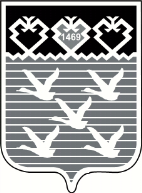 Чувашская РеспубликаАдминистрациягорода ЧебоксарыПОСТАНОВЛЕНИЕ